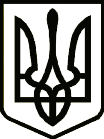 УкраїнаПРИЛУЦЬКА РАЙОННА ДЕРЖАВНА АДМІНІСТРАЦІЯ ЧЕРНІГІВСЬКОЇ ОБЛАСТІРОЗПОРЯДЖЕННЯПро призначення опікуна          Відповідно до статті 245 Сімейного кодексу України, враховуючи рішення 25 сесії 7 скликання Чернігівської обласної ради від 28 жовтня 2020 року                            № 13-25/VII «Про призначення Ющенко Н.І. на посаду генерального директора комунального некомерційного підприємства «Прилуцький обласний будинок дитини «Надія» Чернігівської обласної ради» та заяву Ющенко Надії Іванівни від 13 листопада 2020 року, з о б о в ’ я з у ю:        1. Призначити генерального директора комунального некомерційного підприємства «Прилуцький обласний будинок дитини «Надія» Чернігівської обласної ради Ющенко Надію Іванівну опікуном над дітьми-сиротами та дітьми, позбавленими батьківського піклування, які постійно проживають та виховуються у комунальному некомерційному підприємстві «Прилуцький обласний будинок дитини «Надія» Чернігівської обласної ради.         2. Визнати таким, що втратило чинність, розпорядження голови райдержадміністрації від 05 серпня 2020 року № 203 «Про призначення опікуна».3. Контроль за виконанням розпорядження покласти на першого заступника голови райдержадміністрації.Голова                                                                                            Олеся КІСЛЕНКОвід 18 листопада2020 р.          Прилуки			      №335